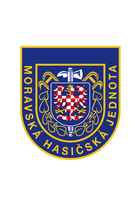 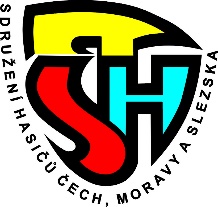 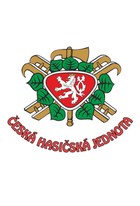 Memorandum o spolupráci v oblasti hasičského sportuSmluvní strany:Sdružení hasičů Čech, Moravy a Slezskase sídlem 		Římská 2135/45, Vinohrady, 120 00  Praha 2IČ			00442739zastoupené 		Ing. Monikou Němečkovou, starostkouspisová značka	                L 2096 vedená u Městského soudu v Praze			právní forma		spolek(díle jen „SH ČMS“)Moravská hasičská jednotase sídlem 		Stará osada 608, 664 84, ZastávkaIČ			494 59 317zastoupená		Zdeňkem Milanem, prezidentemspisová značka 		L 1262 vedená u Krajského soudu v Brně 		právní forma		spolek(díle jen „MHJ“)Česká hasičská jednotase sídlem 		Kolčavka 69/5, Libeň, 190 00 Praha 9IČ			452 48 532zastoupená 		Ing. Vasilem Silvestrem Pekarem, Ph. D.spisová značka		L 175 vedená u Městského soudu v Prazeprávní forma		spolek(díle jen „ČHJ“)(společně dále jen „smluvní strany“)uzavřely níže uvedeného dne, měsíce a roku toto Memorandum o spolupráci (dále jen „memorandum“) následujícího znění:I.Úvodní ustanoveníSmluvní strany před uzavřením tohoto memoranda bez jakýchkoliv výhrad a připomínek prohlašují, že mají zájem na uzavření memoranda o spolupráci, které bude založeno na zásadě etiky a bude výhodné pro všechny smluvní strany.II.Účel memorandaÚčelem tohoto memoranda je závazek smluvních stran vyvíjet aktivity spočívající ve vzájemné spolupráci v rámci hasičského sportu.Za hasičský sport je v rámci tohoto memoranda považována soutěžní sportovní aktivita tematicky zaměřená na oblast požární ochrany, s cílem je dosažení sportovního výsledku a porovnání sportovního výkonu ve sportovních odvětvích „požární sport“ a „klasické disciplíny CTIF“, popř. „ostatní“.Sportovním odvětvím se pro účely tohoto memoranda rozumí část soutěžního sportu samostatně vymezená pravidly. III. Zastřešující subjektSmluvní strany se na základě tohoto memoranda dohodly, že zastřešující organizací pro spolkovou činnost v oblasti hasičského sportu je Sdružení hasičů Čech, Moravy a Slezska, které má ve svých stanovách i ve spolkovém rejstříku zapsaný jako jeden z cílů činnosti: podporovat všeobecnou sportovní činnost svých členů s ohledem na zdravý rozvoj jejich osobnosti, jejich intelektuálních a tělesných schopností, zvyšování fyzické kondice v duchu zásad sportu pro všechny a zdravého životního stylu. Dále má v čl. 3 stanov uvedeno jako podstatu, předmět a hlavní okruhy (zaměření) činnosti: v souladu s cílem své činnosti a v rámci základních podmínek této činnosti pomáhá veřejnosti, zejména obcím, státním orgánům, fyzickým a právnickým osobám organizovat sportovně-organizační, informační, propagační a osvětovou činnost v rámci zapojení do sportovních a všeobecně tělovýchovných aktivit, jako jsou soutěže, školení, zkoušky, soustředění a další; vytvářet pro tyto činnosti materiální a personální podmínky a zajišťovat v této oblasti širokou informovanost.IV.Oblasti a formy vzájemné spolupráceVzájemná spolupráce je zaměřena na rozvoj kvalitní základny a vhodného prostředí pro aktivity členské základny smluvních stran v oblasti hasičského sportu.Smluvní strany se na základě tohoto memoranda vzájemně zavazují:a. podporovat obecné zásady chování fair play a prevenci negativních jevů ve sportu (integrity officer);SH ČMS se jako zastřešující organizace zavazuje:a. prosazovat zájmy smluvních stran k dosažení účelu tohoto memoranda vůči státním orgánům, mezinárodním institucím, fyzickým a právnickým osobám i vůči veřejnosti jednotně;b. umožnit účast na sportovních akcích organizovaných SH ČMS členům MHJ, ČHJ, je-li přihlašovatelem  pobočný spolek MHJ, ČHJ a  umožní to organizační zabezpečení příslušné soutěže;MHJ a ČHJ se zavazují:a. umožnit účast na sportovních akcích organizovaných MHJ, ČHJ členům SH ČMS, je-li přihlašovatelem pobočný spolek SH ČMS a umožní to organizační zabezpečení příslušné soutěže;V. Další práva a povinnosti smluvních stran1. Smluvní strany jsou povinny vyvíjet činnost k dosažení účelu tohoto memoranda a nesou plnou odpovědnost za realizaci a plnění povinností vyplývajících z článku IV. této smlouvy.2. Každá ze smluvních stran je povinna se zdržet jakékoliv činnosti, jež by mohla znemožnit nebo ztížit dosažení účelu tohoto memoranda. Dále je každá ze smluvních stran povinna se zdržet jakéhokoliv jednání, které by mohlo ohrozit zájmy smluvních stran nebo poškodit jejich dobré jméno. 3. Smluvní strany jsou povinny jednat při plnění účelu tohoto memoranda eticky, korektně, transparentně a v souladu s dobrými mravy. VI.Závěrečná ustanovení1. Signatáři tohoto memoranda vyjadřují svou vůli vzájemně spolupracovat v oblastech vymezených tímto memorandem formami zde uvedenými.2. Memorandum je projevem svobodné vůle jeho signatářů.3. Toto memorandum je možné měnit a doplňovat jen písemnými dodatky přijatými a podepsanými všemi signatáři.4. Memorandum je vyhotoveno ve 3 stejnopisech, přičemž každý signatář obdrží po jednom vyhotovení.5. Memorandum se uzavírá na dobu neurčitou a nabývá platnosti dnem podpisu všech signatářů.V Praze dne Ing. Monika Němečková                                      Zdeněk Milan                                        Ing. Vasil Silvestr Pekar, Ph. D.Starostka SH ČMS                                                  Prezident MHJ                                      Prezident ČHJ	